Track and Field Relay Race CardsRepresenting SituationsTrack and Field Relay Race CardsComparing Integers	Track and Field Relay Race CardsOrdering IntegersTrack and Field Relay Race CardsAdding IntegersTrack and Field Relay Race CardsPass the Baton Cards: Team Questions	Track and Field Relay Race CardsBlank CardsRepresent this situation with an integer.You go up 6 floors 
in an elevator.Represent this situation with an integer. You climb down 5 rungs on a ladder.Represent this situation with an integer.The temperature 
drops 7C.Represent this situation with an integer.You borrow $5 
from a friend.Represent this situation with an integer.You deposit $20 in your account.Represent this situation with an integer.The kite is 50 m 
above the ground.Represent this situation with an integer. You dove 15 m 
below sea level.Represent this situation with an integer.You earned $15 
cutting grass.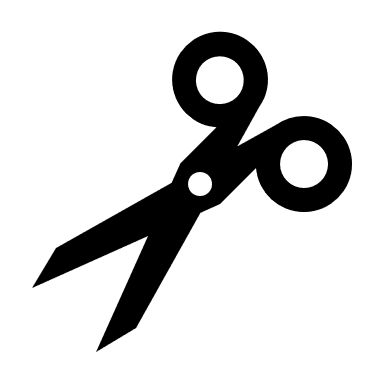 Represent this situation with an integer. You spent $12 at the movies.Represent this situation with an integer.You withdrew $10 from your account.Use < or > to compare.+8 ___ 3Use < or > to compare.6 ___ 9Use < or > to compare.3 ___ 18Use < or > to compare.19 ___ 10Use < or > to compare.+12 ___ 5Use < or > to compare.2 ___ 12Use < or > to compare.0 ___ 16Use < or > to compare.+6 ___ 6Use < or > to compare.+7 ___ 5Use < or > to compare.1 ___ 1Order from least to greatest.6, 8, 0Order from least to greatest.8, 10, 6Order from least to greatest.+5, 5, 1Order from least to greatest.+19, 18, 17Order from least to greatest.3, 8, 7Order from greatest to least.15, 11, 5Order from greatest to least.24, 15, 3Order from greatest to least.6, 19, 0Order from greatest to least.2, 13, 14, 0Order from greatest to least.17, 13, 9, 4Add.7 + 3Add.3 + 2Add.13 + (7)Add.12 + (8)Add.5 + (5)Add.6 + (8)Add.4 + (6)Add.+5 + 3Add.18 + (11)Add.29 + (12)6 and +6 is an example of what type of pair?Resume play if answered correctly.  
If incorrect, each player moves back 
2 spaces.Provide 3 examples of integers used in daily life.Resume play if answered correctly.  
If incorrect, each player moves back 
2 spaces.The temperature increased by 7C to 19C.  What was the starting temperature?.  Resume play if answered correctly.  
If incorrect, each player moves back 
2 spaces.Provide 3 pairs of integers that have a sum of 0. Resume play if answered correctly.  
If incorrect, each player moves back 
2 spaces.You have $15 in the bank. You withdraw $5 and deposit $8. What is your balance?.  Resume play if answered correctly.  
If incorrect, each player moves back 
2 spaces.The temperature was 3C. 
It rose 15C, then fell 7C. What was the final temperature?.  Resume play if answered correctly.  
If incorrect, each player moves back 
2 spaces.What is the additive inverse of each of these numbers?12, +9, 27. Resume play if answered correctly.  
If incorrect, each player moves back 
2 spaces.Write this difference as a sum, then find the sum.13  9 .  Resume play if answered correctly.  
If incorrect, each player moves back 
2 spaces.Represent this situation with an integer.Move Ahead One Space if Correct.Represent this situation with an integer.Move Ahead One Space if Correct.Use < or > to compare.Move Ahead One Space if Correct.Use < or > to compare.Move Ahead One Space if Correct.Order from least to greatest.Move Ahead One Space if Correct.Order from least to greatest.Move Ahead One Space if Correct.Add.Move Ahead One Space if Correct.Add.Move Ahead One Space if Correct.Resume play if answered correctly.  
If incorrect, each player moves back 
2 spaces.Resume play if answered correctly.  
If incorrect, each player moves back 
2 spaces.